申込日：　　　　年　　月　　日一般社団法人ＩＴ資産管理評価認定協会　御中〒115-0055 東京都北区赤羽西1-6-1-2-504FAX　03-5948-5872　　　info_3029@samac.or.jp当社は、貴協会の趣旨に賛同し、会員として入会いたしたくお願い申し上げます。貴協会への入会にあたっては、貴協会の定款に定められた事項を順守することを誓います。会員入会申込書（注 意 事 項）各項目は必ず記入して下さい。個人情報の取り扱いについては、当協会ＨＰ掲載の「個人情報について」をご確認ください。本お申込書受領後、理事会にてお申込み内容を確認させていただきます。理事会にて入会承認後、事務局より入会決定のお知らせをお送りさせていただきます。年会費につきましては、請求書到着後、翌月末までに指定口座にお振込みください。なお、期の途中の入会につきましては月割りとなります。毎月15日までのお申込みにつきましては申込月分からの会費となります。ただし理事会で入会を否認された場合はこの限りではございません。不明点は別途事務局にお問い合わせください。info_3029@samac.or.jp５．ロゴ掲載とは、当協会トップページのスライダー部分に会員企業のロゴを掲載するものです。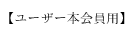 一般社団法人ＩＴ資産管理評価認定協会　御中〒115-0055 東京都北区赤羽西1-6-1-2-504　　FAX　03-5948-5872　　info_3029@samac.or.jp当社は、貴協会の趣旨に賛同し、会員として入会いたしたくお願い申し上げます。貴協会への入会にあたっては、貴協会の定款に定められた事項を順守することを誓います。会員入会申込書（注 意 事 項）各項目は必ず記入して下さい。個人情報の取り扱いについては、当協会ＨＰ掲載の「個人情報について」をご確認ください。本お申込書受領後、理事会にてお申込み内容を確認させていただきます。理事会にて入会承認後、事務局より入会決定のお知らせをお送りさせていただきます。年会費につきましては、請求書到着後、翌月末までに指定口座にお振込みください。なお、期の途中の入会につきましては月割りとなります。毎月15日までのお申込みにつきましては申込月分からの会費となります。ただし理事会で入会を否認された場合はこの限りではございません。不明点は別途事務局にお問い合わせください。info_3029@samac.or.jp申込日：　　　　年　　月　　日一般社団法人ＩＴ資産管理評価認定協会　御中〒115-0055 東京都北区赤羽西1-6-1-2-504　　FAX　03-5948-5872　　　info_3029@samac.or.jp私は、貴協会の趣旨に賛同し、個人会員として入会いたしたくお願い申し上げます。貴協会への入会にあたっては、貴協会の定款に定められた事項を順守することを誓います。会員入会申込書（注 意 事 項）各項目は必ず記入して下さい。個人情報の取り扱いについては、当協会ＨＰ掲載の「個人情報について」をご確認ください。本お申込書受領後、理事会にてお申込み内容を確認させていただきます。理事会にて入会承認後、事務局より入会決定のお知らせをお送りさせていただきます。年会費につきましては、請求書到着後、翌月末までに指定口座にお振込みください。なお、期の途中の入会につきましては月割りとなります。毎月15日までのお申込みにつきましては申込月分からの会費となります。ただし理事会で入会を否認された場合はこの限りではございません。不明点は別途事務局にお問い合わせください。info_3029@samac.or.jpふりがな会　社　名所　在　地〒　電話　　　　　　　　　　　FAX〒　電話　　　　　　　　　　　FAX〒　電話　　　　　　　　　　　FAX代　表　者(役職名および氏名)個人会員は不要　　　　　　　　　　　　　　　　　　　　　　　　　　　㊞　　　　　　　　　　　　　　　　　　　　　　　　　　　㊞　　　　　　　　　　　　　　　　　　　　　　　　　　　㊞担当部署名担当者名(ﾌﾘｶﾞﾅ)
および役職担当者連絡先〒電話　　　　　　　　　　　FAX　e-mail：　　　　　　　＠〒電話　　　　　　　　　　　FAX　e-mail：　　　　　　　＠〒電話　　　　　　　　　　　FAX　e-mail：　　　　　　　＠希望会員種別：□ 本会員 (年会費25万円)　　　　□ 賛助会員 (年会費10万円)希望会員種別：□ 本会員 (年会費25万円)　　　　□ 賛助会員 (年会費10万円)希望会員種別：□ 本会員 (年会費25万円)　　　　□ 賛助会員 (年会費10万円)希望会員種別：□ 本会員 (年会費25万円)　　　　□ 賛助会員 (年会費10万円)協会ホームページからのリンク先　□希望する          □希望しない (URL；http://　　　　　　　　　　　　　　　　　　　　　)協会ホームページからのリンク先　□希望する          □希望しない (URL；http://　　　　　　　　　　　　　　　　　　　　　)協会ホームページからのリンク先　□希望する          □希望しない (URL；http://　　　　　　　　　　　　　　　　　　　　　)協会ホームページからのリンク先　□希望する          □希望しない (URL；http://　　　　　　　　　　　　　　　　　　　　　)SAMAC　HP　ロゴ掲載         □ 希望する          □ 希望しない         SAMAC　HP　ロゴ掲載         □ 希望する          □ 希望しない         SAMAC　HP　ロゴ掲載         □ 希望する          □ 希望しない         SAMAC　HP　ロゴ掲載         □ 希望する          □ 希望しない         個人情報の取り扱いについて　　 □ 同意する　　　　　□ 同意しない個人情報の取り扱いについて　　 □ 同意する　　　　　□ 同意しない個人情報の取り扱いについて　　 □ 同意する　　　　　□ 同意しない個人情報の取り扱いについて　　 □ 同意する　　　　　□ 同意しないふりがな会　社　名所　在　地〒　電話　　　　　　　　　　　FAX〒　電話　　　　　　　　　　　FAX〒　電話　　　　　　　　　　　FAX代　表　者(役職名および氏名)個人会員は不要　　　　　　　　　　　　　　　　　　　　　　　　　　　㊞　　　　　　　　　　　　　　　　　　　　　　　　　　　㊞　　　　　　　　　　　　　　　　　　　　　　　　　　　㊞担当部署名担当者名(ﾌﾘｶﾞﾅ)
および役職担当者連絡先〒電話　　　　　　　　　　　FAX　e-mail：　　　　　　　＠〒電話　　　　　　　　　　　FAX　e-mail：　　　　　　　＠〒電話　　　　　　　　　　　FAX　e-mail：　　　　　　　＠希望会員種別：□ ユーザー本会員 (年会費10万円)　希望会員種別：□ ユーザー本会員 (年会費10万円)　希望会員種別：□ ユーザー本会員 (年会費10万円)　希望会員種別：□ ユーザー本会員 (年会費10万円)　個人情報の取り扱いについて　□ 同意する　　　□ 同意しない個人情報の取り扱いについて　□ 同意する　　　□ 同意しない個人情報の取り扱いについて　□ 同意する　　　□ 同意しない個人情報の取り扱いについて　□ 同意する　　　□ 同意しないふりがな氏　名　　　　　　　　　　　　　　　　　　　　　　　　　　　　㊞自宅住所〒電話　　　　　　　　　　　FAXe-mail：　　　　　　　＠勤務先（社名）勤務先（所属）勤務先連絡先〒電話　　　　　　　　　　　FAX　e-mail：　　　　　　　＠連絡先（郵送先）：□ 自宅　／　□ 勤務先（メール）：□ 自宅　／　□ 勤務先希望会員種別：　　□ 個人会員 (年会費3万円)　希望会員種別：　　□ 個人会員 (年会費3万円)　個人情報の取り扱いについて　□ 同意する　　　□ 同意しない個人情報の取り扱いについて　□ 同意する　　　□ 同意しない